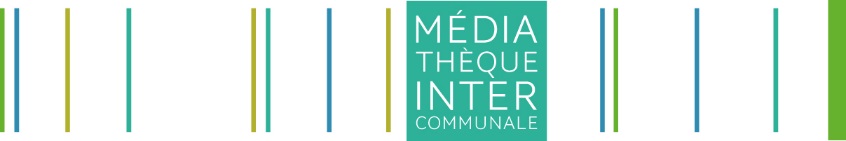 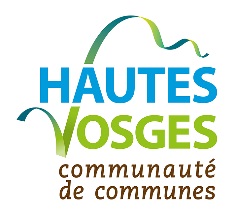 La médiathèque et vous  Dans le but de s'adapter le plus possible aux besoins des publics, la Médiathèque Intercommunale des Hautes Vosges à Vagney a mis en place une enquête.  Ainsi vous allez  pouvoir donner votre avis et celui-ci sera pris en compte par la médiathèque. Ce questionnaire ne concerne que les personnes fréquentant habituellement la médiathèque, un autre questionnaire est disponible pour les personnes non-usagers.I. La Médiathèque Intercommunale des Hautes Vosges à Vagney : 1. Etes-vous abonné (e) ?      Oui      Non2. Venez-vous régulièrement ? II. Les services et usages de la Médiathèque Intercommunale des Hautes Vosges de Vagney :3. Merci de remplir le tableau sur les services et les usages : 4. Les services vous semblent-ils adaptés à vos besoins ?  Oui    Non5. Les services sont -ils assez diversifiés, selon vous ?         Oui    Non6. Aimeriez-vous d’autres services ? (Expression libre) ……………………………………………………………………………………………………………………………………………………………………………………………………………………………………………………………………………………………………………………………………………………………………………………………………………………………………………………………………………………………………………………………………III. Les animations7. Participez- vous aux animations ?  Oui    Non  (Si non allez directement à la question n°9)8. Si oui, cochez celle(s) à laquelle ou auxquelles vous vous rendez : Les animations récurrentes Ateliers créatifsConversations en anglais Ateliers numériques ou informatiques Heures du conte Autre (s) animations : ……………………………………………………………………………………………………………………………………………………………Les animations ponctuelles Autre (s) animations : ……………………………………………………………………………………………………………………………………………………………9. Si non, pourquoi ?  (Plusieurs réponses possibles) Je ne suis pas intéressé(e)Rien ne me convientJe n’ai pas envieJe n’ai pas le temps Je ne suis pas disponible aux horaires des animations Autre(s) raison(s) : ……………………………………………………………………………………………………………………………………………………………10. Trouvez-vous les animations assez diversifiées (selon votre âge, vos goûts, vos besoins) ?Oui Non11. Aimeriez-vous avoir d’autres animations ? (Expression libre) ……………………………………………………………………………………………………………………………………………………………………………………………………………………………………………………………………………………………………………………………………………………………………………………………………………………………………………………………………………………………………………………………………IV. L'accueil 12. Vous sentez-vous bien accueillis à la médiathèque ?13. Donnez une note pour : 14. Pour vous quels sont les points à améliorer dans la médiathèque ? (Plusieurs réponses possibles)Selon vous, quels sont les points à améliorer en priorité : …………………………………………………………………………………………………………………………………………………………………………………………………………..……………………………………………………………………………………………………………V. Quelques informations pour mieux vous connaitre : 15. Sexe :   Femme     Homme16. Quel âge avez-vous ? 17. Dans quelle commune habitez-vous ? 18. Catégorie socio-professionnelle  19. Quel est le dernier établissement scolaire que vous avez fréquenté ? VI. Pour aller plus loin 20. Si vos réponses sont très détaillées et que nous souhaitons plus d’informations sur celles-ci, nous autorisez -vous à vous recontacter ultérieurement ? Oui NonMail : ……………………………………………………………………………………………………………………………………………………Téléphone :       .           .          .         .    Nous vous remercions pour votre participation… A bientôt à la médiathèque à Vagney !Plusieurs fois par semaine  Environ une fois par semaine   Environ 1 à 2 fois par mois Moins souvent  Jamais  Services et usages Le connaissez- vous ?Si oui à quelle fréquence l’utilisez-vous ?Si oui à quelle fréquence l’utilisez-vous ?Si oui à quelle fréquence l’utilisez-vous ?Si oui à quelle fréquence l’utilisez-vous ?Si oui à quelle fréquence l’utilisez-vous ?Services et usages Le connaissez- vous ?Plusieurs fois par semaineEnviron une fois par semaine   Environ 1 à 2 fois par moisMoins souvent JamaisPrêt de livresOui  NonPrêt de  DVDs                                     Oui  NonPrêt de   CDs  Oui  NonPrêt de magazinesOui NonPrêt de liseuse Oui  NonPrêt de livres lusOui NonLa lecture sur placeOui NonAccès wifi                                  Oui NonAccès aux ordinateurs                         Oui NonLes animations                          Oui NonJouer sur place à la WiiOui NonUne collection  DYS pour les dyslexiquesOui NonJeux de société sur placeOui NonMise à disposition de matériel pour les malvoyants Oui NonPortage de  documents à domicile pour les personnes immobiliséesOui NonMallette numérique (films en streaming, presse , livres musique en ligne)Oui NonGrainothèque pour faire des échanges de graines  Oui NonExpositionsSpectaclesRencontresConférencesGrainothèque  LudothèqueParfaitement bien BienMoyennement bien Pas du tout La disponibilité du personnel Les espaces de la médiathèque Horaires adaptésInformations clairesBonne écoute et amabilité Ne rien changerChanger un peuTout changerL'accueil Les services Les animationsLa température Les espacesLe nombre de documents empruntablesLa durée de l’emprunt Les collections de la médiathèqueJe ne sais pas Rien tout me convient   Artisan  Agriculteur Commerçant Cadre Employé  Ouvrier Enseignant Sans emploiEtudiant Lycéen Collégien  Enfant  Ecole primaire Collège  Lycée professionnel  Lycée général  Lycée technique Enseignement supérieur court (BTS ou DUT) Licence Master et plus